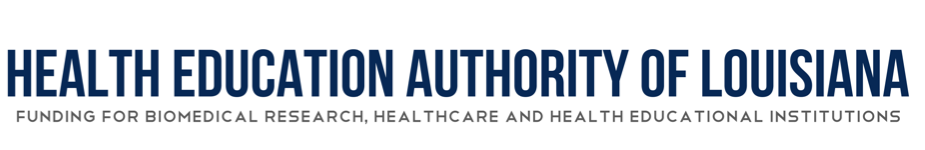 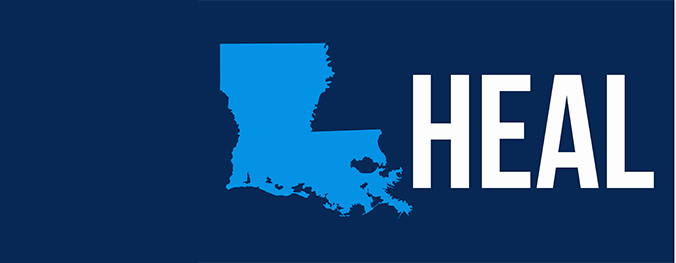 HEAL Board of TrusteesMeetingNovember 10, 2016 – 4:30pm201 St. Charles Ave., Ste 3912 - New Orleans, LA 70170AGENDACall to OrderRoll CallApproval of AgendaApproval of Official Board Meeting Minutes			(Exhibit 1 – Action Item)Official Board Meeting Minutes – August 3, 2016SFY 2017 HEAL Budget Revision				(Exhibit 2 – Action Item)Executive Directors Report					(Exhibit 3 – Non Action Item)Executive SessionPursuant to and in accordance with LSA-R.S. 42:19, the Board of Trustees of the Health Education Authority of Louisiana is scheduled to discuss in executive session that certain litigation captioned HEAL v. APCOA LaSalle Parking Co, LLC, pending in the Civil District Court for the Parish of Orleans, State of Louisiana, Docket NO. 2013-11626, Section F-7. There are no parties to the litigation other than those listed in the caption.Open ForumPublic CommentAdjournment